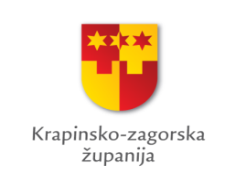 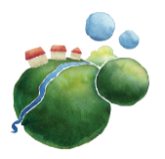 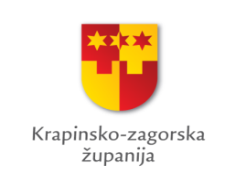 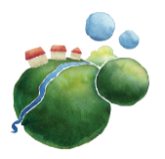 Krapinsko-zagorska županijaJavni poziv za dodjelu sredstava putem pokroviteljstva, financiranja manifestacija i drugih događaja od značaja za Krapinsko – zagorsku županiju u 2020. godiniObrazac za prijavu manifestacije/događajaDatum objave Natječaja:  27.01.2020.Rok za dostavu prijava na Natječaj: do iskorištenja sredstava ili najduže do 15.12.2020.Naziv manifestaciji/događaja:_______________________________________Prijavitelj manifestacije/događaja: ________________________________________UVODNE NAPOMENEPoštovani/e prijavitelju manifestacije/događaja, u nastavku se nalazi obrazac za prijavu Vaše manifestacije/događaja koji će se provoditi u narednom jednogodišnjem razdoblju. Obrazac se sastoji od tri dijela:Dio – osnovni podaci o podnositelju prijave manifestacije/događaja;Dio – osnovni podaci o manifestaciji/događaju;Dio – kontrolna lista.Molimo Vas da prije popunjavanja Obrasca pažljivo pročitate Upute za prijavitelje te tekst Javnog poziva kako biste što ispravnije popunili obrazac. Dijelovi označeni (kosim slovima/Italic) odnose se na upute koje će Vam pomoći pri ispunjavanju i usmjeravaju Vas na sadržaj koji se traži u pojedinom poglavlju. Navedeni tekst možete izbrisati. Molimo Vas da ostale dijelove obrasca koji nisu označeni (kosim slovima/Italic)  ne mijenjate na bilo koji način i ne brišete dijelove obrasca. Dodatne napomene: Obrazac popunite pomoću računala;Odgovorite na sva pitanja iz ovog Obrasca;Ukoliko se neko pitanje ne odnosi na vašu prijavu, stavite naznaku „nije primjenjivo“;Po potrebi proširite polja koliko je potrebno;Pažljivo pogledajte mjesta označena za potpis i pečat prijavitelja manifestacije/događaja te vlastoručni potpis voditelja manifestacije/događaja te osigurajte da su navedena polja ispravno popunjena;Ispravnost svoje prijave prije predaje programa/projekta provjerite pomoću Kontrolne liste.Izrazi koji se koriste u ovom Obrascu, a imaju rodno značenje, koriste se neutralno i odnose se jednako na muški i ženski rod.OSNOVNI PODACI O PODNOSITELJU PRIJAVE MANIFESTACIJE/DOGAĐAJAPODACI O MANIFESTACIJI/DOGAĐAJUOVJERA OBRASCAJa, dolje potpisani/potpisana, pod materijalnom i kaznenom odgovornošću dajem izjavu da su podaci iskazani u ovom obrascu točni.KONTROLNA LISTAProvjerite jeste li ispravno popunili prijavu i priložili potrebnu dokumentaciju uz ovaj Obrazac. Označite tvrdnju koja se odnosi na Vašu prijavu (stavite „X“ u kućicu DA/NE ili N/P ako nije primjenjivo na Vašu udrugu). Ovaj dio prijave može biti popunjen rukom, označene kućice plavom kemijskom olovkom. Popunjavanje Kontrolne liste nije obvezno, no savjetujemo da Kontrolnu listu popunite nakon što kompletirate prijavu, a prije slanja prijave, kako biste provjerili i utvrdili ispravnost.Obrazac A11.Naziv udruge/drugih prijavitelja2.Skraćeni naziv udruge/drugih prijavitelja3.Sjedište i adresa4.Sjedište i poštanski broj5.Ime i prezime osobe ovlaštene za zastupanje 6.Dužnost koju ovlaštena osoba iz točke 5. obavlja u udruzi/drugim prijaviteljima7.Telefon8.Telefaks9.E-mail adresa10.Internet stranica11.Datum i godina upisa udruge u registar udruga12.Registrirana kod:13.OIB (osobni identifikacijski broj)14.RNO (broj u Registru neprofitnih organizacija)15.IBAN broj žiro računa udruge/drugih prijavitelja i naziv bankeDJELATNOST UDRUGE/DRUGIH PRIJAVITELJADJELATNOST UDRUGE/DRUGIH PRIJAVITELJADJELATNOST UDRUGE/DRUGIH PRIJAVITELJADJELATNOST UDRUGE/DRUGIH PRIJAVITELJADJELATNOST UDRUGE/DRUGIH PRIJAVITELJADJELATNOST UDRUGE/DRUGIH PRIJAVITELJA16.Ciljevi osnivanja, sukladno Statutu16.A.Svrha i područje djelovanja udruge/drugih prijavitelja 16.B.Djelatnost(i) udruge/drugih prijavitelja, sukladno Statutu17.Ukupan broj članova/ica18.Udruga/drugi prijavitelj je u sustavu PDV-a (označite s x)DA (Označiti s X)NE (Označiti s X)19.Udruga/drugi prijavitelji izrađuju i javno objavljuju godišnji izvještaj o raduDA (Označiti s X i navesti gdje objavljuje)NE (Označiti s X)20. Naziv tijela udruge i datum donošenja Godišnjeg plana rada udruge za 2020. godinu i Financijskog plana za 2020. godinuOSNOVNI PODACIOSNOVNI PODACIOSNOVNI PODACIOSNOVNI PODACIOSNOVNI PODACIOSNOVNI PODACI1.Naziv manifestacije/događajaNaziv manifestacije/događaja2.Predviđeni vremenski početak i završetak provedbe manifestacije/događajaPredviđeni vremenski početak i završetak provedbe manifestacije/događajaPočetak2.Predviđeni vremenski početak i završetak provedbe manifestacije/događajaPredviđeni vremenski početak i završetak provedbe manifestacije/događajaZavršetak3.Geografsko područje provedbe aktivnosti manifestacije/događaja Navesti područje gdje se manifestacija odvija, navesti dijelove Republike Hrvatske i drugih država  iz kojih su ciljne skupine koje sudjeluju u određenoj manifestaciji ili događaju Geografsko područje provedbe aktivnosti manifestacije/događaja Navesti područje gdje se manifestacija odvija, navesti dijelove Republike Hrvatske i drugih država  iz kojih su ciljne skupine koje sudjeluju u određenoj manifestaciji ili događaju FINANCIJSKA SREDSTVA MANIFESTACIJE/DOGAĐAJAFINANCIJSKA SREDSTVA MANIFESTACIJE/DOGAĐAJAFINANCIJSKA SREDSTVA MANIFESTACIJE/DOGAĐAJAFINANCIJSKA SREDSTVA MANIFESTACIJE/DOGAĐAJAFINANCIJSKA SREDSTVA MANIFESTACIJE/DOGAĐAJAFINANCIJSKA SREDSTVA MANIFESTACIJE/DOGAĐAJA1. Ukupan iznos potrebnih sredstava za  provedbu manifestacije/događaja (u kunama)Ukupan iznos potrebnih sredstava za  provedbu manifestacije/događaja (u kunama)2.Iznos koji se traži od Krapinsko-zagorske županije za provedbu manifestacije/događaja (u kunama)Iznos koji se traži od Krapinsko-zagorske županije za provedbu manifestacije/događaja (u kunama)3. Iznos vlastitih sredstava kojima će se sufinancirati provedba manifestacije/događaja (u kunama) Iznos vlastitih sredstava kojima će se sufinancirati provedba manifestacije/događaja (u kunama)4.Iznos financijske potpore JLS Iznos financijske potpore JLS 5.Ostali izvori financiranja  (izraziti u kunama i navesti izvor) provedbe manifestacije/događajaOstali izvori financiranja  (izraziti u kunama i navesti izvor) provedbe manifestacije/događajaOSOBE ODGOVORNE ZA PROVEDBU MANIFESTACIJE/DOGAĐAJAOSOBE ODGOVORNE ZA PROVEDBU MANIFESTACIJE/DOGAĐAJAOSOBE ODGOVORNE ZA PROVEDBU MANIFESTACIJE/DOGAĐAJAOSOBE ODGOVORNE ZA PROVEDBU MANIFESTACIJE/DOGAĐAJAOSOBE ODGOVORNE ZA PROVEDBU MANIFESTACIJE/DOGAĐAJAOSOBE ODGOVORNE ZA PROVEDBU MANIFESTACIJE/DOGAĐAJA1.Ime i prezime voditelja/voditeljice manifestacije/događaja, kontakt, e-mail adresaIme i prezime voditelja/voditeljice manifestacije/događaja, kontakt, e-mail adresaOPIS MANIFESTACIJEOPIS MANIFESTACIJEOPIS MANIFESTACIJEOPIS MANIFESTACIJEOPIS MANIFESTACIJEOPIS MANIFESTACIJE1.Opis prijavljene manifestacije/događaja na Javni pozivOpis prijavljene manifestacije/događaja na Javni pozivOpis prijavljene manifestacije/događaja na Javni pozivOpis prijavljene manifestacije/događaja na Javni pozivOpis prijavljene manifestacije/događaja na Javni poziv2.Detaljno opišite aktivnosti manifestacije/događaja za razdoblje provedbe. Tko su odgovorne osobe određenih aktivnosti i vremensko razdoblje. (Dodati redova koliko je potrebno)Detaljno opišite aktivnosti manifestacije/događaja za razdoblje provedbe. Tko su odgovorne osobe određenih aktivnosti i vremensko razdoblje. (Dodati redova koliko je potrebno)Detaljno opišite aktivnosti manifestacije/događaja za razdoblje provedbe. Tko su odgovorne osobe određenih aktivnosti i vremensko razdoblje. (Dodati redova koliko je potrebno)Detaljno opišite aktivnosti manifestacije/događaja za razdoblje provedbe. Tko su odgovorne osobe određenih aktivnosti i vremensko razdoblje. (Dodati redova koliko je potrebno)Detaljno opišite aktivnosti manifestacije/događaja za razdoblje provedbe. Tko su odgovorne osobe određenih aktivnosti i vremensko razdoblje. (Dodati redova koliko je potrebno)AktivnostOdgovorna osobaOdgovorna osobaOdgovorna osobaRazdoblje provedbe1.2.3.……IME I PREZIME VODITELJA/VODITELJICE MANIFESTACIJE/DOGAĐAJAIME I PREZIME VODITELJA/VODITELJICE MANIFESTACIJE/DOGAĐAJAM.P.IME I PREZIME OSOBE OVLAŠTENE ZA ZASTUPANJEIME I PREZIME OSOBE OVLAŠTENE ZA ZASTUPANJEPOTPISPOTPISMJESTODATUMMJESTOTVRDNJATVRDNJADANEN/P1.Obrazac za prijavu manifestacije/događaja (obrazac A1) je popunjen računalom2.U Obrascu za prijavu manifestacije/događaja popunjena su sva tražena polja3.Obrazac za prijavu manifestacije/događaja je vlastoručno potpisan od strane voditelja/voditeljice programa/projekta i od strane osobe ovlaštene za zastupanje udruge4.Obrazac za prijavu manifestacije/događaja je ovjeren pečatom5.U Obrazac za prijavu manifestacije/događaja je upisan točan datum i mjesto, a datum koji je naznačen je unutar razdoblja prihvatljivog za prijavu manifestacije/događaja6.Prijavi manifestacije/događaja priložena je Izjava prijavitelja (obrazac A2 – udruge ili obrazac A3 – ostali prijavitelji)7.Izjava prijavitelja je vlastoručno potpisana i ovjerena pečatom od strane odgovorne osobe ovlaštene za zastupanje udruge8.Cjelokupna dokumentacija za prijavu u elektronskom obliku pohranjena je na mediju za pohranu podataka u PDF formatu (CD,USB)9.Prijava s dokumentacijom pohranjena u elektroničkom obliku na mediju za pohranu istovjetna je onoj u ispisu – dokumenti su potpisani i ovjereni pečatom s jasno naznačenim datumom popunjavanja kao i u izvorniku – skenirani izvornici